№ 163                                                                                 от    28 декабря 2022гО Соглашении о передаче части полномочий органов местного самоуправления  Моркинского муниципального района органам местного самоуправления Семисолинского сельского поселения В соответствии с  пунктом 4 статьи 15 Федерального закона от 06 октября 2003 г № 131-ФЗ «Об общих принципах организации местного самоуправления в Российской Федерации» Собрание депутатов Семисолинского сельского поселения РЕШИЛО:1. Утвердить прилагаемый проект Соглашения о передаче части полномочий органов местного самоуправления Моркинского муниципального района органам местного самоуправления Семисолинского сельского поселения на 2023 год. 2. Установить, что настоящее решение в части передачи отдельных полномочий вступает в силу при передаче межбюджетных трансфертов на исполнение соответствующих полномочий.3. Контроль за исполнением настоящего решения возложить на постоянную комиссию по социально-экономическим вопросам.Глава Семисолинскогосельского поселения                                                  А.Ш.Хасанов        Россий Федераций      Марий Эл РеспубликысеМорко муниципальный районысо Семисола  ял шотан илемын депутат – влакын   Погынжо                  ПУНЧАЛ Созыв 3Сессия 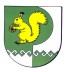 Российская ФедерацияРеспублика Марий ЭлСобрание депутатовСемисолинского сельского поселения         Моркинского муниципального                                 района	   РЕШЕНИЕ